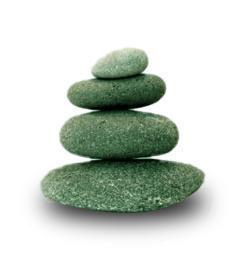 Supplemental Guide:Clinical Biochemical Genetics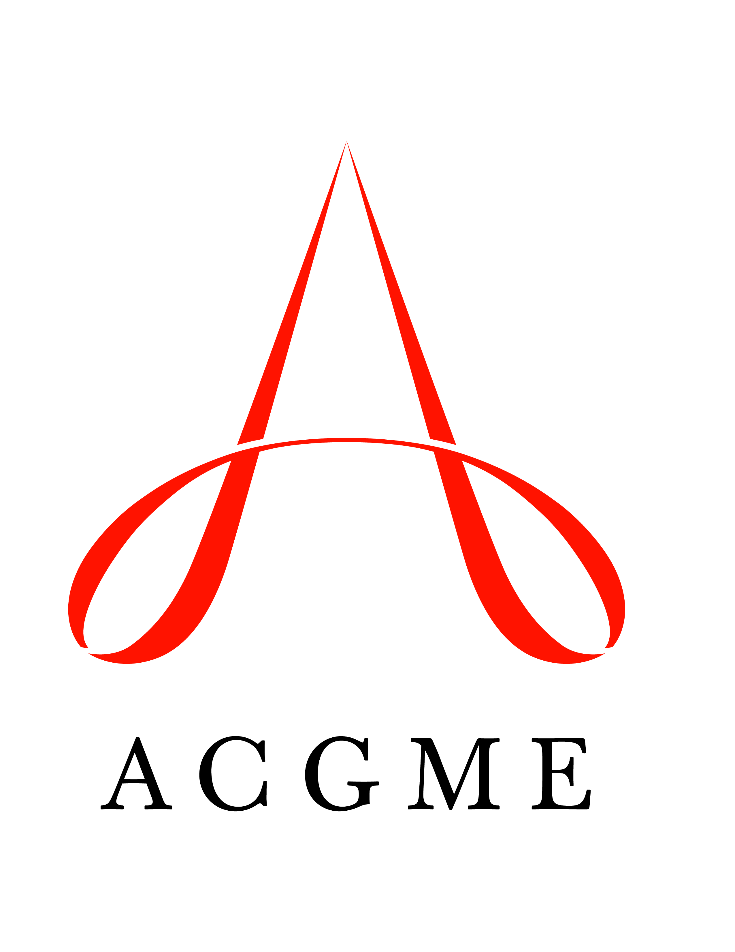 April 2020TABLE OF CONTENTSIntroduction	3Patient Care	4Pre-Analytic	4Analytic	6Post-Analytic Skills	8Reports	10Medical Knowledge	12Foundations of Medical Genetics and Genomics	12Testing	13Systems-Based Practice	15Patient Safety and Quality Improvement (QI)	15System Navigation for Patient-Centered Care	17Laboratory Geneticist’s Role in Health Care System	18Accreditation, Compliance, and Quality Management	20Informatics	22Practice-Based Learning and Improvement	23Evidence-Based Practice	23Reflective Practice and Commitment to Personal Growth	24Professionalism	26Professional Behavior and Ethical Principles	26Accountability and Conscientiousness	28Personal and Professional Well-Being	29Interpersonal and Communication Skills	30Patient- and Family-Centered Communication	30Interprofessional and Team Communication	32Communication within Health Care Systems	34Milestones Supplemental GuideThis document provides additional guidance and examples for the Clinical Biochemical Genetics Milestones. This is not designed to indicate any specific requirements for each level, but to provide insight into the thinking of the Milestone Work Group.Included in this document is the intent of each Milestone and examples of what a Clinical Competency Committee (CCC) might expect to be observed/assessed at each level. Also included are suggested assessment models and tools for each subcompetency, references, and other useful information.Review this guide with the CCC and faculty members. As the program develops a shared mental model of the Milestones, consider creating an individualized guide (Supplemental Guide Template available) with institution/program-specific examples, assessment tools used by the program, and curricular components.Additional tools and references, including the Milestones Guidebook, Clinical Competency Committee Guidebook, and Milestones Guidebook for Residents and Fellows, are available on the Resources page of the Milestones section of the ACGME website.Patient Care 1: Pre-Analytic Overall Intent: To ensure the fellow can identify appropriate specimens for testing and methods of collection, storage, and transportPatient Care 1: Pre-Analytic Overall Intent: To ensure the fellow can identify appropriate specimens for testing and methods of collection, storage, and transportMilestonesExamplesLevel 1 Describes the importance of clinical history for optimal test selectionIdentifies elements of a laboratory test requestIdentifies patient sex/gender, age, family history, and clinical indication as important factors in guiding test selectionIdentifies sample type, collection date, date of birth, referring provider, medical record number, and clinical indication(s) as important elements of a test request formLevel 2 Gathers pertinent elements of the clinical history to aid in test selectionRecognizes sources of pre-analytic errorDescribes rationale behind existing routine laboratory workflowsLocates pertinent clinical information required for testing using the electronic health record (EHR)Identifies that test results may be compromised if the specimen is collected in an inappropriate collection containerRecognizes that testing schedules can be modified to accommodate courier delaysLevel 3 Recommends the optimal test option(s) based on clinical or family history, with assistanceEvaluates a specimen for pre-analytic errors, with assistanceSuggests modifications to existing laboratory workflows based on clinical need, with assistanceRecommends urine organic acid testing for a patient with metabolic acidosis and hyperammonemiaRecognizes that a referring laboratory frequently sends specimens of insufficient quantity and contacts send-out staff to discussProposes a new workflow for short turnaround time (STAT) specimensSuggests adding another testing batch to the weekly schedule to accommodate an increase in test volumeLevel 4 Independently recommends the optimal test(s) based on clinical or family historyIndependently evaluates a specimen for pre-analytic errors and identifies possible resolutions Independently suggests modifications to existing laboratory workflows based on clinical needRecommends urine organic acid testing for a patient with metabolic acidosis and hyperammonemiaRecognizes that a referring laboratory frequently sends samples of insufficiency quantity and, working with laboratory supervisor, contacts send-out staff to discussSuggests adding another testing batch to the weekly schedule to accommodate an increase in test volumeLevel 5 Creates an algorithm for test selection based on clinical historyCreates a new protocol to assist the laboratory in the appraisal of specimen issuesIndependently develops a new laboratory workflowCreates an EHR pop-up box for providers to consider ordering plasma amino acids for a chief complaint of encephalopathyCreates a Laboratory Information System (LIS) alert for specimens received beyond the acceptable time windowCreates a visual aide for the accessioning staff to help them determine if a specimen was collected in the correct tubeCreates a new workflow to immediately notify the supervisor when a STAT specimen is receivedAssessment Models or ToolsDirect observationLIS auditSample logSend-out test auditSimulationCurriculum Mapping Notes or ResourcesAmerican Board of Medical Genetics and Genomics (ABMGG). Learning guides. http://www.abmgg.org/pages/program_learning.shtml. Accessed 2019.Clinical and Laboratory Standards Institute (CLSI). CLSI eCLIPSE ultimate access. http://clsi.edaptivedocs.biz/Login.aspx. Accessed 2019.College of American Pathologists (CAP). Checklists www.cap.org. Accessed 2019.American College of Medical Genetics and Genomics (ACMG). Laboratory Standards and Guidelines. https://www.acmg.net/. Accessed 2019.New York Department of Health (NYDOH). Laboratory standards. https://www.wadsworth.org/regulatory/clep/clinical-labs/laboratory-standards. Accessed 2019.Patient Care 2: AnalyticOverall Intent: To understand the analytic components of the assays performed in the lab and demonstrate competency in analysisPatient Care 2: AnalyticOverall Intent: To understand the analytic components of the assays performed in the lab and demonstrate competency in analysisMilestonesExamplesLevel 1 Describes basic principles for major assays performed in the laboratoryDescribes quality control (QC) in the clinical laboratoryDiscusses the underlying principles of amino acid analysisIdentifies the need for appropriate positive and negative controls for organic acid analysisLevel 2 Performs assays, with substantial assistanceIdentifies QC failuresPerforms amino acid analysis following standard operating proceduresRecognizes when quality control results are outside of established limitsLevel 3 Performs assays, with minimal assistanceExplains possible sources of QC failuresPerforms organic acid analysis following the standard operating proceduresExplains how contamination can be a source of QC failuresLevel 4 Independently performs assaysInvestigates QC failures and proposes resolutionDemonstrates competency in acylcarnitine analysisIdentifies mobile phase contamination as a possible source of quality control failure and replaces the reagentLevel 5 Develops new, alternate, or improved assayIdentifies and implements a new QC approach for a clinical testModifies an existing liquid chromatography–mass spectrometry (LC-MS/MS) assay to analyze underivatized compoundsIncorporates a new qualifier ion for peak identification in an established mass spectrometry-based assayAssessment Models or ToolsDirect observationLab-specific competency assessmentTrend reportsCurriculum Mapping Notes or ResourcesABMGG Learning GuidesCAP checklists www.cap.org. Accessed 2019.CLSI. http://clsi.edaptivedocs.biz/Login.aspx. Accessed 2019. ACMG. Medical Genetics Practice Resources. https://www.acmg.net/ACMG/Medical-Genetics-Practice-Resources/Practice_Resources/ACMG/Medical-Genetics-Practice-Resources/Medical-Genetics-Practice-Resources.aspx?hkey=d56a0de8-cfb0-4c6e-bf1e-ffb96e5f86aa. Accessed 2019. CPHG (Wiley publisher). https://currentprotocols.onlinelibrary.wiley.com/journal/19348258. Accessed 2019. Patient Care 3: Post-Analytic SkillsOverall Intent: To provide clinically significant interpretation of lab results to effectively guide patient carePatient Care 3: Post-Analytic SkillsOverall Intent: To provide clinically significant interpretation of lab results to effectively guide patient careMilestonesExamplesLevel 1 Identifies normal resultsDiscusses the importance of patient’s clinical history to test interpretationCorrectly identifies a normal amino acid resultRecognizes that dietary intake can impact amino acid levelsLevel 2 Interprets simple results, with assistanceGathers pertinent elements of the clinical history to aid in interpretationCorrectly interprets that a large elevation of phenylalanine could indicate phenylketonuria (PKU)Identifies medium-chain triglycerides (MCT) oil supplementation as a possible cause of medium-chain dicarboxylic aciduriaLevel 3 Interprets complex results, with assistanceIntegrates results with the clinical history to develop a final interpretation, with assistanceIdentifies an abnormal organic acid pattern consistent with propionic acidemiaInterprets the significance of hypermethioninemia in a patient with liver diseaseLevel 4 Independently interprets resultsIndependently integrates results with the clinical history to develop a final interpretationCorrectly identifies an acylcarnitine pattern consistent with very-long-chain acyl-CoA dehydrogenase (VLCAD) deficiencyIntegrates newborn screening, amino acid, organic acid, and blood chemistry results in a patient with likely cobalamin C disease, with recommendation for molecular confirmationLevel 5 Develops an improved result interpretation workflowIdentifies novel correlations between results and clinical historyDevelops an automated process for organic acid review and interpretationIdentifies a new biomarker associated with mitochondrial diseaseAssessment Models or ToolsDirect observationMultisource feedbackMedical record (chart) auditReport reviewCurriculum Mapping Notes or ResourcesABMGG. Training & Certification Learning Guides. http://www.abmgg.org/pages/program_learning.shtml. Accessed 2019.Genetic Databases, e.g., https://www.ncbi.nlm.nih.gov/omim.TextbooksACMG. Technical Standards and Guidelines. https://www.acmg.net/ACMG/Medical-Genetics-Practice-Resources/Technical_Standards_and_Guidelines.aspx. Accessed 2019.CAP checklists www.cap.org. Accessed 2019.Patient Care 4: ReportsOverall Intent: To generate effective clinical genetics reports for both simple and complex cases while using accurate terminology/nomenclature and providing appropriate recommendationsPatient Care 4: ReportsOverall Intent: To generate effective clinical genetics reports for both simple and complex cases while using accurate terminology/nomenclature and providing appropriate recommendationsMilestonesExamplesLevel 1 Identifies the elements of a laboratory reportIdentifies that reports can be revisedIn a report identifies sample type, date of collection, test name, clinical indication, test results, and interpretation as key elements of a reportIdentifies that a typographical error can be corrected after a report is finalizedLevel 2 Drafts a report for simple cases using accurate terminology/ nomenclature, with assistanceIdentifies when to correct, amend, or addend a report based on the type of alteration requiredDrafts a report for normal plasma amino acidsIdentifies that a wrong date of birth requires a corrected reportIdentifies that a change in variant classification requires an amended report and possible re-contacting of providersIdentifies that additional test results require an addended reportLevel 3 Drafts a report for complex cases using accurate terminology/ nomenclature, with assistanceDrafts a revised report, with assistanceDrafts a report for findings of elevated valine, isoleucine, and leucine (with normal alloisoleucine) as being suggestive of maple syrup urine disease (MSUD) versus catabolic stateDrafts amended acylcarnitine profile report with findings of elevated C5OH to clarify its significance based on subsequent organic acid resultsLevel 4 Independently generates concise reports for complex casesIndependently generates a revised reportIndependently generates an acylcarnitine report for findings consistent with glutaric acidemia type II that clearly identifies glutaric acidemia type II as the ultimate diagnosisIndependently generates a report for findings of elevated valine, isoleucine, and leucine (with normal alloisoleucine) in a patient with ketosis as being consistent with catabolic stateIndependently generates an addended report to include results of additional testingIndependently generates an addended acylcarnitine profile report with findings of elevated C5OH to clarify the maternal origin of the abnormality following testing of the motherLevel 5 Develops a new reporting template for original or revised reportsDevelops a template to integrate findings of acylcarnitine profile and urine organic acids into a single interpretationCreates an automated process for correcting reportsAssessment Models or ToolsDirect observationLab-specific competency assessmentMultisource feedbackReview of reports at sign-out Curriculum Mapping Notes or ResourcesABMGG. Training & Certification Learning Guides. http://www.abmgg.org/pages/program_learning.shtml. Accessed 2019.CLSI. ECLIPSE. http://clsi.edaptivedocs.biz/Login.aspx. Accessed 2019.CAP checklists www.cap.org. Accessed 2019.ACMG. Technical Standards and Guidelines. https://www.acmg.net/ACMG/Medical-Genetics-Practice-Resources/Technical_Standards_and_Guidelines.aspx. Accessed 2019.Medical Knowledge 1: Foundations of Medical Genetics and GenomicsOverall Intent: To progressively incorporate basic science knowledge into patient careMedical Knowledge 1: Foundations of Medical Genetics and GenomicsOverall Intent: To progressively incorporate basic science knowledge into patient careMilestonesExamplesLevel 1 Defines relevant medical terminologyDescribes basic principles of medical biochemistry and cell biologyDemonstrates understanding of common signs and symptoms of genetic conditionsDescribes how the urea cycle detoxifies ammoniaDescribes the role of the Krebs cycle in energy metabolismLevel 2 Describes genetic conditions using accurate medical terminologyDescribes normal metabolic processesExplains that hypoglycemia, metabolic acidosis, lethargy, and encephalopathy can be signs and symptoms of organic acidemiasDescribes the process of fatty acid beta-oxidationLevel 3 With assistance, assimilates and integrates medical information to generate a differential diagnosisDescribes abnormal metabolic processes and clinical phenotypes of associated diseasesRecognizes that the clinical presentation can differentiate glycine encephalopathy from propionic acidemia for a patient with elevated plasma glycineDescribes the biochemical and clinical findings of pyridoxine dependent epilepsyLevel 4 Independently assimilates and integrates medical information to generate a differential diagnosisDescribes the primary and secondary metabolic effects and clinical phenotypes of various inborn errors of metabolismRecognizes that the clinical presentation can help to differentiate glycine encephalopathy from propionic acidemia for a patient with elevated plasma glycineDescribes the etiology and clinical consequences of hyperammonemia in a neonate with methylmalonic acidemiaLevel 5 Mentors others in the process of integration of clinical and laboratory findings to generate a differential diagnosisCompiles a collection of training cases to facilitate teaching how to integrate clinical and laboratory findingsAssessment Models or ToolsDidactic courses exams (if applicable)Direct observationFaculty and staff member evaluationsIn-training examCurriculum Mapping Notes or ResourcesGene Reviews. https://www.ncbi.nlm.nih.gov/books/NBK1116/. Accessed 2019.ABMGG. Training & Certification Learning Guides. http://www.abmgg.org/pages/program_learning.shtml. Accessed 2019.Medical Knowledge 2: TestingOverall Intent: To understand how to critically evaluate test methodologies and the steps needed to design, assess, and validate a new laboratory testMedical Knowledge 2: TestingOverall Intent: To understand how to critically evaluate test methodologies and the steps needed to design, assess, and validate a new laboratory testMilestonesExamplesLevel 1 Defines the basic components of a test validation and verificationDescribes various methodologies used in a clinical biochemical genetics laboratoryDefines sensitivity, specificity, positive/negative predictive values, and reproducibilityDescribes the basic principles of chromatographyLevel 2 Describes methods and data used in establishing test performance characteristics for validation and verificationDescribes the strengths and limitations of a biochemical laboratory testIdentifies the need for appropriate known normal and abnormal specimens for determining the test reference range or precisionExplains why acylcarnitine profiling is highly sensitive to elevations, but cannot distinguish between isomersLevel 3 Determines test performance characteristics, with assistanceDetermines the optimal technologies and platforms for biochemical tests, with assistanceCalculates sensitivity, specificity, positive/negative predictive value, and reproducibilityIdentifies that a chromatography step is needed to differentiate between leucine, isoleucine, and alloisoleucine prior to detection and quantification by mass spectrometryLevel 4 Independently calculates test performance characteristicsIndependently determines the optimal technologies and platforms for biochemical testsCalculates sensitivity, specificity, positive/negative predictive value and reproducibilitySelects a column for chromatography to differentiate between leucine, isoleucine, and alloisoleucine prior to detection and quantification by mass spectrometryLevel 5 Designs a test validation/verification and establishes QC metricsIndependently designs a new test for a genetic conditionDesigns and validates a tandem mass spectrometry-based method for mucopolysaccharidesDesigns a test validation strategy for plasma to be an acceptable specimen for a laboratory test that is currently only being performed on fibroblastsDesigns a test to analyze a newly developed biomarkerAssessment Models or ToolsDirect observationIn-training exam and/or in-house examPortfolioCurriculum Mapping Notes or ResourcesACMG. Technical Standards and Guidelines. https://www.acmg.net/ACMG/Medical-Genetics-Practice-Resources/Technical_Standards_and_Guidelines.aspx. Accessed 2019.ACMG. Laboratory standards and guidelines: clinical biochemical genetics. https://www.acmg.net/PDFLibrary/Standards-Guidelines-Clinical-Biochemical-Genetics.pdf 2019.CDC. Morbidity and Mortality Weekly Report. Good laboratory practices for biochemical genetic testing and newborn screening for inherited metabolic disorders. https://www.cdc.gov/mmwr/pdf/rr/rr6102.pdf 2019.Systems-based Practice 1: Patient Safety and Quality Improvement (QI)Overall Intent: To engage in the analysis and management of patient safety events, including relevant communication with patients, families, and health care professionals/clients; to conduct a QI projectSystems-based Practice 1: Patient Safety and Quality Improvement (QI)Overall Intent: To engage in the analysis and management of patient safety events, including relevant communication with patients, families, and health care professionals/clients; to conduct a QI projectMilestonesExamplesLevel 1 Describes common patient safety eventsIdentifies that processes exist for reporting patient safety eventsDemonstrates knowledge of QI conceptsLists patient misidentification and compromised specimens as common patient safety eventsDescribes how to report, using the institutional reporting systems, that a patient’s sample was compromisedDescribes fishbone tool, Plan-Do-Study-Act (PDSA) cycle, measures of change (process, outcome), run charts, root cause analysisLevel 2 Identifies system factors that lead to patient safety eventsDefines the institutional process of safety reporting systems Describes laboratory QI initiativesRecognizes that institutional courier delays may compromise specimen qualityUsing the institutional reporting system for patient safety events, reports an event that patient’s sample was compromisedExamines existing processes/standard operating procedures to identify areas that can be improved to prevent mishandling of patient samplesLevel 3 Participates in analysis of patient safety events (simulated or actual)Given a safety-related concern, can describe the risk management process of disclosing such events to the appropriate individualsParticipates in laboratory QI initiativesParticipates in the preparation of a laboratory non-conformance report that includes patients’ risk assessmentThrough simulation, communicates with provider/client about a misplaced sample and recommends remedy optionsParticipates in root cause analysis of a compromised patient sample Level 4 Conducts analysis of patient safety events and offers error prevention strategies (simulated or actual)Reports patient safety events (simulated or actual event)Demonstrates the skills required to identify, develop, implement, and analyze a QI projectCollaborates with quality specialists or supervisor to conduct an analysis of a non-conformance event resulting in a compromised specimen, proposes a solution, and effectively communicates with provider/client about such eventParticipates in a QI project to decrease specimen mishandling occurrence within the institutionLevel 5 Actively engages teams and processes to modify systems to prevent patient safety eventsDevelops innovative protocols to detect and report safety eventsDevelops and assesses QI initiatives at the institutional or community levelAssumes a leadership role at the departmental or institutional level for patient safetyConducts a simulation or internal mock challenge for early identification of patient safety riskInitiates and completes a QI project to decrease the ordering of unnecessary tests in order to decrease health care costsAssessment Models or ToolsDirect observationMedical record (chart) auditMultisource feedbackPortfolioSelf-reflectionSimulationCurriculum Mapping Notes or ResourcesInstitute of Healthcare Improvement http://www.ihi.org/Pages/default.aspx. Accessed 2019.CMS. How to Use the Fishbone Tool for Root Cause Analysis. https://www.cms.gov/medicare/provider-enrollment-and-certification/qapi/downloads/fishbonerevised.pdf. Accessed 2019. Systems-Based Practice 2: System Navigation for Patient-Centered CareOverall Intent: To effectively navigate the health care system, including the interdisciplinary team and other care providers, to adapt care to a specific patient population to ensure high-quality patient outcomesSystems-Based Practice 2: System Navigation for Patient-Centered CareOverall Intent: To effectively navigate the health care system, including the interdisciplinary team and other care providers, to adapt care to a specific patient population to ensure high-quality patient outcomesMilestonesExamplesLevel 1 Identifies the importance of coordinating careExplains the importance of effective transitions of care and hand-offsUnderstands flow of lab information and responsibilities of specific staff membersUnderstands the laboratory and clinical service integration in order to effectively communicate client needsUnderstands that when preparing to go on vacation, it is important to communicate details of pending cases to the covering laboratory fellow/staff and laboratory directorLevel 2 Describes effective care coordination with the clinical and laboratory teamDescribes examples of safe and effective transitions of care/hand-offsDocuments communication regarding ongoing cases when handing off pagers or ending a rotationDescribes the communication for a pending critical specimen/caseLevel 3 Coordinates care with the clinical and laboratory team, with assistancePerforms safe and effective transitions of care/hand-offsCommunicates critical results directly to providersEmails successor when rotating off service about an instrument problem and the steps taken to resolveLevel 4 Coordinates care with the clinical and laboratory teamModels and advocates for safe and effective transitions of care/hand-offsCommunicates critical results directly to providersCoordinates multiple test requests on a single specimenPrior to going on vacation, proactively prepares a plan and informs the covering fellow/resident/staff members about pending tests for critical patientsLevel 5 Improves quality of transitions of care within and across health care delivery systems to optimize patient outcomesDevelops a protocol for transitioning specimen/case status among laboratory fellows/residents/staff membersAssessment Models or ToolsDirect observationMultisource feedbackReview of sign-out tools, use and review of checklistsSelf-reflectionCurriculum Mapping Notes or ResourcesLaboratory standard operating procedures.CAP checklists. www.cap.org. Accessed 2019.Kaplan KJ. In pursuit of patient-centered care. 2016. http://tissuepathology.com/2016/03/29/in-pursuit-of-patient-centered-care/#axzz5e7nSsAns. Accessed 2019.Systems-Based Practice 3: Laboratory Geneticist’s Role in Health Care SystemOverall Intent: To understand the resident’s role in the complex health care system and how to optimize the system to improve patient care and the health system’s performanceSystems-Based Practice 3: Laboratory Geneticist’s Role in Health Care SystemOverall Intent: To understand the resident’s role in the complex health care system and how to optimize the system to improve patient care and the health system’s performanceMilestonesExamplesLevel 1 Identifies key components of the health care systemIdentifies basic types of medical reimbursementIdentifies systems and providers involved in test ordering and paymentRecognizes that samples collected in the intensive care unit (ICU) versus outpatient clinic may have different prioritiesDemonstrates basic knowledge of how a laboratory is reimbursed for testingLevel 2 Describes how components of a health care system are interrelated, and how this impacts patient careIdentifies testing documentation related to billing and reimbursementDescribes the financial components related to the laboratory operationUnderstands the impact of health plans on testing workflow and reimbursementIdentifies the importance of international classification of diseases (ICD)/common procedural technology (CPT) code for insurance billingExplains the types of direct and indirect costsLevel 3 Collaborates with the other members of the health care system, with assistanceIdentifies opportunities for cost-effective patient careIdentifies inter-relationship between fiscal responsibility and quality metrics in a lab (e.g., balancing staffing needs, test reagent needs, cost containment, and billing efficiency)Contacts ordering provider when requisition is missing information or inappropriate tests are orderedReviews worksheets to identify cases of duplicate testingGathers vendor quotes for a new lab purchase to minimize test reagent needs and to reduce unnecessary expensesLevel 4 Independently collaborates with the other members of the health care systemPractices cost-effective patient careIndependently drafts the assessment of a laboratory fiscal metric for director reviewContacts ordering provider to suggest alternate test for optimal patient careMeets with other members of the health care team to improve testing algorithms for specific clinical indicationsGives an in-service presentation to the clinical team describing best test-ordering practices to optimize cost-effective careMeet with vendors to determine if volume purchasing can result in a price discountEvaluates trends in monthly test volumesLevel 5 Advocates for or leads systems change that enhances high-value, efficient, and effective patient careParticipates in a local or national committee related to fiscal issues in genetic testingWorks with EHR staff to create a pop-up box to confirm an order that may be inappropriate based on patient’s age or time of last collectionServes as a member of the state newborn screening oversight committeeServes as a member of the laboratory utilization committeeAssessment Models or ToolsDirect observationMedical record (chart) auditCurriculum Mapping Notes or ResourcesThe Kaiser Family Foundation: Topic: health reform https://www.kff.org/topic/health-reform/. Accessed 2019.Dzau VJ, McClellan M, Burke S, et al. Vital directions for health and health care: priorities from a National Academy of Medicine Initiative. March 2016. https://nam.edu/vital-directions-for-health-health-care-priorities-from-a-national-academy-of-medicine-initiative/. Accessed 2019.American Board of Internal Medicine. QI/PI activities. http://www.abim.org/maintenance-of-certification/earning-points/practice-assessment.aspx. Accessed 2019.PLUGSPharmGKB. https://www.pharmgkb.org/. Accessed 2019.CPT and/or ICD Coding manualsSystems-Based Practice 4: Accreditation, Compliance, and Quality ManagementOverall Intent: To gain in-depth knowledge of the components of laboratory accreditation, regulatory compliance, and quality managementSystems-Based Practice 4: Accreditation, Compliance, and Quality ManagementOverall Intent: To gain in-depth knowledge of the components of laboratory accreditation, regulatory compliance, and quality managementMilestonesExamplesLevel 1 Identifies laboratory accreditation and licensing agenciesDefines terminology related to laboratory qualityDescribes the roles of College of American Pathologists (CAP) and Clinical Laboratory Improvement Amendments (CLIA) in clinical testingDefines the terms quality management, quality assurance, quality control, quality improvement, and proficiency testingLevel 2 Describes the accreditation process, its requirements, and necessary documentationInterprets quality data and charts and trends, including proficiency testing results, with assistanceDescribes regulatory requirements and complianceEvaluates Levey-Jennings charts for plasma amino acidsEvaluates daily instrument quality control and proficiency testing result summariesLevel 3 Participates in review of laboratory practice to assure compliance with accreditation requirementsIndependently evaluates quality indicators, including proficiency testing resultsParticipates in departmental quality assurance/quality control meetings, conferences, and accreditation/regulatory summation meetingsEvaluates Levey-Jennings charts for plasma amino acidsEvaluates monthly and daily instrument quality control and proficiency testing reportsLevel 4 Actively participates in the laboratory self-inspection Formulates a response for a proficiency test failure (actual or simulated)Performs mock or self-inspections using a CAP checklistAssists in developing a strategy for handling quality control or proficiency testing failuresLevel 5 Participates in the inspection of an external laboratoryReviews the quality management plan to identify areas for improvementsParticipates an inspection of another laboratoryServes on a committee for a regional or national accreditation agencyIdentifies alternate assessment options for laboratory proficiency testingAssessment Models or ToolsAudit of proficiency testing response draftAudit of quality control reviewsDirect observationDocumentation of inspector training and participation in fellow portfolioPlanning and completion of quality improvement projectsPresentation reviewsMultisource feedbackCurriculum MappingNotes or ResourcesABMGG. Training & Certification Learning Guides. http://www.abmgg.org/pages/program_learning.shtml. Accessed 2019.CLSI. http://clsi.edaptivedocs.biz/Login.aspx. Accessed 2019.CAP checklists. www.cap.org. Accessed 2019.ACMG. Technical Standards and Guidelines. https://www.acmg.net/ACMG/Medical-Genetics-Practice-Resources/Technical_Standards_and_Guidelines.aspx. Accessed 2019.CMS. CLIA. https://www.cms.gov/Regulations-and-Guidance/Legislation/CLIA/index.html?redirect=/CLIA/05_CLIA_Brochures.asp. Accessed 2019.CDC. Good Laboratory Practices for Biochemical Genetic Testing and Newborn Screening for Inherited Metabolic Disorders. https://www.cdc.gov/mmwr/pdf/rr/rr6102.pdf. Accessed 2019.CAP. Inspector Training. https://www.cap.org/laboratory-improvement/accreditation/inspector-training. Accessed 2019.Systems-Based Practice 5: InformaticsOverall Intent: To be able to collect, manage, use, and share data and information to support the delivery of accurate, high-quality health care and promote optimal patient outcomesSystems-Based Practice 5: InformaticsOverall Intent: To be able to collect, manage, use, and share data and information to support the delivery of accurate, high-quality health care and promote optimal patient outcomesSystems-Based Practice 5: InformaticsOverall Intent: To be able to collect, manage, use, and share data and information to support the delivery of accurate, high-quality health care and promote optimal patient outcomesMilestonesExamplesLevel 1 Demonstrates familiarity with basic technical concepts of hardware, operating systems, databases, and software for general purpose applicationsLogs into institutional systemsLogs into institutional systemsLevel 2 Identifies laboratory specific software, key technical concepts, interfaces, workflow, barcode application, and automation systems (enterprise systems architecture)Describes laboratory information systems and other interfaced systems and their roles in laboratory operations and health care deliveryDescribes laboratory information systems and other interfaced systems and their roles in laboratory operations and health care deliveryLevel 3 Discusses laboratory initiatives based on informatics (system implementation and configuration)Explains the role and responsibility of laboratory geneticists with regard to selection, oversight, and use of informatics systems in the laboratoryExplains the role and responsibility of laboratory geneticists with regard to selection, oversight, and use of informatics systems in the laboratoryLevel 4 Applies informatics tools as needed in laboratory initiatives (e.g., data management and security, computational statistics, information governance)Uses computational statistics to identify turnaround time outliersRetrospectively reviews large data set to confirm/establish reference rangesUses computational statistics to identify turnaround time outliersRetrospectively reviews large data set to confirm/establish reference rangesLevel 5 Proposes medical informatics improvements for the operation of the laboratoryIdentifies and resolves issues, potential problems, and challenges in EHR handling of genetic test resultsIdentifies and resolves issues, potential problems, and challenges in EHR handling of genetic test resultsAssessment Models or ToolsDirect observation: how residents reflect their knowledge of laboratory information systems components in the health care system in the care of patientsPortfolio of completed projectsPublication and presentation recordTraining on clinical genetic data analysis software systemsDirect observation: how residents reflect their knowledge of laboratory information systems components in the health care system in the care of patientsPortfolio of completed projectsPublication and presentation recordTraining on clinical genetic data analysis software systemsCurriculum Mapping Notes or ResourcesACMG. Technical Standards and Guidelines. https://www.acmg.net/ACMG/Medical-Genetics-Practice-Resources/Technical_Standards_and_Guidelines.aspx. Accessed 2019. Institutional training for site-specific policies and proceduresACMG. Technical Standards and Guidelines. https://www.acmg.net/ACMG/Medical-Genetics-Practice-Resources/Technical_Standards_and_Guidelines.aspx. Accessed 2019. Institutional training for site-specific policies and proceduresPractice-Based Learning and Improvement 1: Evidence-Based PracticeOverall Intent: To incorporate evidence into clinical practicePractice-Based Learning and Improvement 1: Evidence-Based PracticeOverall Intent: To incorporate evidence into clinical practiceMilestonesExamplesLevel 1 Demonstrates how to access and select applicable evidenceAccesses ACMG Laboratory Standards and GuidelinesPerforms a search on PubMed to address a clinical questionLevel 2 Identifies and applies the best available evidence and/or clinical laboratory standards/guidelines to guide diagnostic evaluation of simple casesApplies ACMG Laboratory Standards and Guidelines to the interpretation of a biotinidase test resultLevel 3 Identifies and applies the best available evidence and/or clinical laboratory standards/guidelines to guide diagnostic evaluation of complex casesUses published tables, textbooks or Human Metabolome Database to help interpret an elevated organic acid that may be dietary in natureLevel 4 Critically appraises and applies evidence to guide lab-based recommendations, even in the face of conflicting dataAssesses the primary literature when evaluating the significance of decreased alpha- iduronidase activity in an apparently healthy patientLevel 5 Mentors others to critically appraise and apply evidence for complex cases; and/or participates in the development of laboratory standards/guidelinesAs part of a team, develops a diagnostic protocol for the confirmatory approach to a newly added newborn screening marker based on available evidenceAssessment Models or ToolsDirect observationOral or written examinationsPresentation evaluationReview of drafted reportsScholarly portfolioCurriculum Mapping Notes or ResourcesU.S. National Library of Medicine. PubMed Tutorial. https://www.nlm.nih.gov/bsd/disted/pubmedtutorial/cover.html. Accessed 2019.  ClinGen. https://clinicalgenome.org/. Accessed 2019. ACMG. Technical Standards and Guidelines. https://www.acmg.net/ACMG/Medical-Genetics-Practice-Resources/Technical_Standards_and_Guidelines.aspx. Accessed 2019. Practice-Based Learning and Improvement 2: Reflective Practice and Commitment to Personal GrowthOverall Intent: To seek clinical performance information with the intent to improve care; to reflect on all domains of practice, personal interactions, and behaviors, and their impact on colleagues and patients (reflective mindfulness); to develop clear objectives and goals for improvement in some form of a learning planPractice-Based Learning and Improvement 2: Reflective Practice and Commitment to Personal GrowthOverall Intent: To seek clinical performance information with the intent to improve care; to reflect on all domains of practice, personal interactions, and behaviors, and their impact on colleagues and patients (reflective mindfulness); to develop clear objectives and goals for improvement in some form of a learning planMilestonesExamplesLevel 1 Realizes responsibility for personal and professional development by establishing goalsIdentifies the gap(s) between expectations and actual performanceActively seeks opportunities to improveAdopts the ACGME Milestones as personal study guide to perform periodic self-assessment in one or multiple areasUses ABMGG Learning Guides to identify gaps in knowledgeIdentifies mentors for personal and career developmentAsks for input from program directorLevel 2 Demonstrates willingness to receiving performance data and feedback in order to inform goalsAnalyzes and reflects on the factors which contribute to gap(s) between expectations and actual performanceDesigns and implements a learning plan, with assistanceIdentifies areas for improvement using the ACGME Milestones when performing periodic self-assessment in one or multiple areasAssesses time management skills to achieve competence in a laboratory processWorks with mentors to create or adapt a career development plan and to seek additional professional and personal growth opportunitiesWhen prompted, develops individual learning plan to improve skills in evaluating urine organic acid chromatogramsLevel 3 Seeks performance data and feedback with respectInstitutes behavioral change(s) to narrow the gap(s) between expectations and actual performanceIndependently creates and implements a learning planPerforms a monthly review of learner’s case interpretations with the program directorExecutes plans for improvement in weak areas/gaps identified when using the ACGME Milestones or ABMGG Learning Guides to perform periodic self-assessmentExecutes their career development plan with mentor(s) and self-monitors progress periodicallyLevel 4 Models appropriate and thoughtful seeking and consideration of feedbackCritically evaluates the effectiveness of behavioral changes in narrowing the gap(s) between expectations and actual performanceUses performance data to measure the effectiveness of the learning plan and improves it when necessaryEstablishes a monthly review of learner’s case interpretations with the program director and faculty members, and encourages others to do the sameSeeks additional rotation(s) in weak areas/gaps identified when using the ACGME Milestones and ABMGG Learning GuidesUses in-training exam scores and monthly case reviews to ensure readiness for independent practiceLevel 5 Coaches others in personal and professional developmentFacilitates the design and implementation of learning plans for othersCoaches first-year fellows in how to use the ABMGG Learning GuidesAssists first-year fellows in developing their individualized learning plansAssessment Models or ToolsDirect observationMultisource feedbackReview of learning planSelf-reflectionCurriculum Mapping Notes or ResourcesHojat M, Veloski JJ, Gonnella JS. Measurement and correlates of physicians' lifelong learning. Acad Med. 2009;84(8):1066-74. Contains a validated questionnaire about physician lifelong learning.Burke AE, Benson B, Englander R, Carraccio C, Hicks PJ. Domain of competence: practice-based learning and improvement. Acad Pediatr. 2014;14:S38-S54.American Board of Medical Genetics and Genomics (ABMGG). Learning guides. http://www.abmgg.org/pages/program_learning.shtml. Accessed 2019.Professionalism 1: Professional Behavior and Ethical PrinciplesOverall Intent: To recognize and address lapses in ethical and professional behavior, demonstrate ethical and professional behaviors, and use appropriate resources for managing ethical and professional dilemmasProfessionalism 1: Professional Behavior and Ethical PrinciplesOverall Intent: To recognize and address lapses in ethical and professional behavior, demonstrate ethical and professional behaviors, and use appropriate resources for managing ethical and professional dilemmasMilestonesExamplesLevel 1 Demonstrates knowledge of the ethical principles underlying laboratory testingDescribes how to report professionalism lapses, including strategies for addressing common barriersUnderstands that being tired can contribute to lapses in professionalismUnderstands that being late can have an adverse effect on patient care and on professional relationshipsArticulates how the principle of “do no harm” applies to laboratory testingLevel 2 Analyzes straightforward situations using ethical principlesDemonstrates insight into professional behavior in routine situations; takes responsibility for own professionalism lapsesRefrains from discussing a case when in public placesNotifies appropriate supervisor when another trainee appears to be impairedLevel 3 Recognizes the need for and uses appropriate resources to seek solutions in managing and resolving complex ethical situationsDemonstrates professional behavior in complex or stressful situationsAfter noticing a colleague’s inappropriate social media post, reviews policies related to posting of content and seeks guidanceRemains calm when confronted by a provider who is upset or frustratedLevel 4 Manages complex ethical situationsRecognizes situations that may trigger professionalism lapses and intervenes to prevent lapses in self and othersModels respect for patients and promotes the same from colleagues when lab errors are identified and required correctionWhen observing a faculty member being aggressive towards learners, identifies institutional resources for reporting and intervenes on the learner’s behalfLevel 5 Identifies and seeks to address system-level factors that introduce or exacerbate ethical problems or impede their resolutionCoaches others when their behavior fails to meet professional expectationsCoaches others when their behavior fails to meet professional expectations and creates a performance improvement plan to prevent recurrenceEngages laboratory staff to address delayed turnaround time to decrease patient and provider frustrationsCreates a mini-course for laboratory staff members to address customer service concernsAssessment Models or ToolsDirect observationGlobal evaluationMultisource feedbackOral or written self-reflection SimulationCurriculum Mapping Notes or ResourcesAmerican Medical Association Code of Ethics. https://www.ama-assn.org/delivering-care/ama-code-medical-ethics. Accessed 2019.Byyny RL, Papadakis MA, Paauw DS, Pfiel S, Alpha Omega Alpha. Medical Professionalism Best Practices. Menlo Park, CA: Alpha Omega Alpha Honor Medical Society; 2015. https://alphaomegaalpha.org/pdfs/2015MedicalProfessionalism.pdf. Accessed 2019.Levinson W, Ginsburg S, Hafferty FW, Lucey CR. Understanding Medical Professionalism. 1st ed. New York, NY: McGraw-Hill Education; 2014. https://accessmedicine.mhmedical.com/book.aspx?bookID=1058. Accessed 2019.Domen RE, Johnson K, Conran RM, et al. Professionalism in pathology: a case-based approach as a potential education tool. Arch Pathol Lab Med. 2017;141:215-219. https://doi.org/10.5858/arpa.2016-2017-CP. Accessed 2019.Bynny RL, Paauw DS, Papadakis MA, Pfeil S. Medical Professionalism Best Practices: Professionalism in the Modern Era. Menlo Park, CA: Alpha Omega Alpha Honor Medical Society; 2017. http://alphaomegaalpha.org/pdfs/Monograph2018.pdf. Accessed 2019.Professionalism 2: Accountability and ConscientiousnessOverall Intent: To take responsibility for one’s own actions and the impact on patients and other members of the health care teamProfessionalism 2: Accountability and ConscientiousnessOverall Intent: To take responsibility for one’s own actions and the impact on patients and other members of the health care teamMilestonesExamplesLevel 1 Responds promptly to instructions, requests, or reminders to complete tasks and responsibilitiesHas timely attendance at laboratory meetings, grand rounds and clinical conferencesCompletes administrative tasks, safety training documentation, and procedure review by specified due dateLevel 2 Takes ownership and performs tasks and responsibilities in a timely mannerCompletes evaluations by specified due dateCompletes assigned tasks before taking scheduled leaveLevel 3 Anticipates situations that may impact own ability to meet responsibilities and describes the impact on teamNotifies director of errors, testing delays, complex results that require more time Asks for assistance from director, lab staff members, or faculty members as neededArranges coverage for assigned tasks and notifies appropriate individuals in preparation for scheduled leaveLevel 4 Shares responsibility for system outcomes as a member of the teamTakes responsibility for inadvertently omitting key diagnostic information from a report Level 5 Designs new strategies to ensure that the needs of patients, teams, and systems are metAfter soliciting input from providers, designs a testing algorithm for a specific disease Assessment Models or ToolsCompliance with deadlines and timelinesDirect observationGlobal evaluationsMultisource feedback including co-workers, supervisors, and other health providersSelf-evaluationsSelf-reflectionCurriculum Mapping Notes or ResourcesABMGG Professionalism GuidelinesACMG Code of ConductCode of conduct from fellow/resident institutional manual Expectations of fellowship program regarding accountability and professionalismProfessionalism 3: Personal and Professional Well-BeingOverall Intent: To identify, use, manage, improve, and seek help for personal and professional well-being for self and othersProfessionalism 3: Personal and Professional Well-BeingOverall Intent: To identify, use, manage, improve, and seek help for personal and professional well-being for self and othersMilestonesExamplesLevel 1 Describes common indicators of personal or professional well-beingWith assistance, acknowledges own response to patient’s fatal genetic diagnosisRecognizes the need for time away from work for personal careLevel 2 Independently recognizes status of personal and professional well-being and seeks help when neededIndependently identifies and communicates impact of a personal family tragedy on one’s ability to be productiveRecognizes a pattern of agitation and works to handle appropriatelyLevel 3 Proposes a plan to optimize personal and professional well-beingWith a mentor, develops a reflective response to deal with personal impact of difficult cases and disclosures of abnormal resultsProposes to start a book club for members of the laboratory teamLevel 4 Implements a plan to optimize personal and professional well-beingIndependently identifies and implements ways to manage personal stressStarts a book club for members of the laboratory teamLevel 5 Coaches others to develop and implement plans to optimize personal and professional well-beingAssists in organizational efforts to address laboratorian well-being after an adverse patient outcome resulting from a laboratory errorHelps junior fellows organize and implement a stress-relieving activityAssessment Models or ToolsDirect observationGroup interview or discussions for team activitiesIndividual interviewInstitutional online training modulesSelf-assessment and personal learning planCurriculum Mapping Notes or ResourcesLocal resources, including Employee Assistance, HRACGME. Tools and Resources. https://www.acgme.org/What-We-Do/Initiatives/Physician-Well-Being/Resources. Accessed 2019.AAMC. Wellness. https://www.aamc.org/news-insights/wellbeing/faculty. Accessed 2019.Interpersonal and Communication Skills 1: Patient- and Family-Centered CommunicationOverall Intent: To effectively communicate with the patient and family, to identify communication barriers including personal biases, and to organize and lead communication around shared decision makingInterpersonal and Communication Skills 1: Patient- and Family-Centered CommunicationOverall Intent: To effectively communicate with the patient and family, to identify communication barriers including personal biases, and to organize and lead communication around shared decision makingMilestonesExamplesLevel 1 Identifies common barriers to effective communicationIdentifies the role of the laboratory in communicating results to patientsIdentifies that language (verbal and nonverbal cues) can be a barrier to effective communicationUnderstands that laboratory reports may be viewed by patientsDescribes institutional policies and procedures for laboratory communication to patientsLevel 2 Identifies complex barriers to effective communicationUses nonverbal behavior to demonstrate respect and establish rapport while observing in the clinical setting and can identify factors that could make a clinical situation psychosocially complexIdentifies genetic literacy of patients as a barrier to communicationRecognizes the benefit of diagrams and pictures to communicate informationRemains attentive during a clinical encounter rather than focusing on electronic devicesArrives on time and remains present for the entire patient encounterLevel 3 With prompting, reflects on personal biases and can identify barriers in written language that may challenge understanding by patients and familiesUses nonverbal behavior to demonstrate respect and establish rapport while observing a complex result disclosure by a clinicianReflects on one’s personal bias against pregnancy termination and describes its potential influence on communicating prenatal results to patients and familiesMaintains eye contact and speaks directly to patients with intellectual disabilitiesLevel 4 Communicates the content of a report or educational materials in a way that is accessible to patients and familiesOrally communicates simple results to families in a concise manner, under the supervision of an attending clinicianCreates an educational brochure to explain the need for ongoing testing in the management of PKUExplains urine organic acid results to a family of an infant diagnosed with isovaleric acidemia, under the supervision of an attending clinicianLevel 5 Develops systems to communicate laboratory information in a way that is accessible to patients and familiesIndependently orally communicates laboratory results with relevant information to providersServes on an institutional ethics committeeCollaborates on enhancements to the patient portal to provide educational resources on laboratory test interpretationAssessment Models or ToolsDirect observationKalamazoo Essential Elements Communication Checklist (Adapted)OSCESelf-assessment including self-reflection exercisesSkills needed to set the state, Elicit information, Give information, Understand the patient, and End the encounter (SEGUE)Standardized patientsCurriculum Mapping Notes or ResourcesLaidlaw A, Hart J. Communication skills: an essential component of medical curricula. Part I: Assessment of clinical communication: AMEE Guide No. 51. Med Teach. 2011;33(1):6-8.Makoul G. Essential elements of communication in medical encounters: The Kalamazoo consensus statement. Acad Med. 2001;76:390-393.Makoul G. The SEGUE Framework for teaching and assessing communication skills. Patient Educ Couns. 2001;45(1):23-34.Symons AB, Swanson A, McGuigan D, Orrange S, Akl EA. A tool for self-assessment of communication skills and professionalism in fellows. BMC Med Educ. 2009;9:1.Skotko BG, Capone GT, Kishnani PS, Postnatal Diagnosis of Down Syndrome: Synthesis of the Evidence on How Best to Deliver the News. Pediatrics. 2009;124(4):e751-8. doi:10.1542/peds.2009-0480.Skotko BG, Kishnani PS, Capone GT, Prenatal diagnosis of Down syndrome: how best to deliver the news. Am J Med Genet A. 2009;149A(11):2361-7.Interpersonal and Communication Skills 2: Interprofessional and Team CommunicationOverall Intent: To effectively communicate with the health care and clinical laboratory team in both straightforward and complex situationsInterpersonal and Communication Skills 2: Interprofessional and Team CommunicationOverall Intent: To effectively communicate with the health care and clinical laboratory team in both straightforward and complex situationsMilestonesExamplesLevel 1 Uses language that values all members of the health care team, including clinical and laboratory professionalsDescribes the utility of constructive feedbackAcknowledges the contribution of each member of the laboratory teamIdentifies that constructive feedback benefits the entire teamLevel 2 Adapts communication style to fit team needsSolicits feedback on personal performance as a member of the laboratory teamCommunicates diagnostic evaluation results clearly and concisely in an organized and timely mannerAsks the laboratory team how they can improve explanation of test resultsAsks senior fellow how to improve timeliness for completion of assayLevel 3 Communicates information effectively with all health care team members, including clinical and laboratory professionals, with assistanceIntegrates feedback from team members to improve own communication and other skillsAfter a test has been interpreted, communicates with the primary care team to verify they have received and understand the resultsShares information gained regarding the request for a STAT result with the lab team and confirms reporting of that result in a rapid mannerShares concerns that an instrument is not working properly with the laboratory supervisorLevel 4 Independently communicates information effectively with all health care team members, including clinical and laboratory professionalsFacilitates regular health care team-based communications and feedback in complex situationsAsks other members of the health care team to repeat back recommendations to ensure understandingParticipates in multidisciplinary meetings to discuss prioritization of testing in neonates requiring multiple biochemical tests when limited blood volume is availableLevel 5 Models flexible communication strategies that value input from all health care team members, resolving conflict when neededMediates a conflict resolution between different members of the laboratory teamAssessment Models or ToolsDirect observationMultisource feedbackSelf-reflectionSimulationCurriculum Mapping Notes or ResourcesRoth CG, Eldin KW, Padmanabhan V, Freidman EM. Twelve tips for the introduction of emotional intelligence in medical education. Med Teach. 2018;21:1-4. https://doi.org/10.1080/0142159X.2018.1481499. Accessed 2019.Green M, Parrott T, Cook G. Improving your communication skills. BMJ. 2012;344:e357. https://doi.org/10.1136/bmj.e357. Accessed 2019.Henry SG, Holmboe ES, Frankel RM. Evidence-based competencies for improving communication skills in graduate medical education: a review with suggestions for implementation. Med Teach. 2013;35(5):395-403. https://doi.org/10.3109/0142159X.2013.769677. Accessed 2019.Dehon E, Simpson K, Fowler D, Jones A. Development of the faculty 360. MedEdPORTAL. 2015;11:10174. http://doi.org/10.15766/mep_2374-8265.10174. Accessed 2019.Lane JL, Gottlieb RP. Structured clinical observations: a method to teach clinical skills with limited time and financial resources. Pediatrics. 2000;105:973-7. https://pediatrics.aappublications.org/content/pediatrics/105/Supplement_3/973.full.pdf. Accessed 2019.Braddock CH, Edwards KA, Hasenberg NM, Laidley TL, Levinson W. Informed decision making in outpatient practice: time to get back to basics. JAMA. 1999;282:2313-2320. https://doi.org/10.1001/jama.282.24.2313. Accessed 2019.Interpersonal and Communication Skills 3: Communication within Health Care SystemsOverall Intent: To ensure the fellow effectively communicates using a variety of modalitiesInterpersonal and Communication Skills 3: Communication within Health Care SystemsOverall Intent: To ensure the fellow effectively communicates using a variety of modalitiesMilestonesExamplesLevel 1 Protects patient personal health information by following institutional policiesIdentifies institutional and departmental procedures for communication of issuesShreds patient list after case conferenceActively logs off the computer and keeps protected health information (written or electronic) locked at all timesIdentifies the location of the on-call schedule and emergency contact numbersIs able to find written policies in binders, computers, intranet or any institutional resourcesLevel 2 Selects content, recipient, and communication methods based on context and clinical urgency, with guidanceUses institutional structure to effectively communicate clear and constructive suggestions, with assistanceIdentifies that provider should be called or paged immediately when a critical result is identifiedKnows the chain of command and escalating proceduresContacts the service representative about an instrument malfunctionLevel 3 Effectively and securely communicates clinical information, with guidanceUses institutional structure to effectively communicate clear and constructive suggestionsContacts provider when a critical result is identifiedKnows when to direct concerns locally, departmentally, or institutionally via appropriate escalationLevel 4 Independently communicates clinical informationInitiates conversations on difficult subjects with appropriate stakeholders to improve the systemImmediately contacts provider when a critical result is identified and appropriately documents the communicationOrganizes a discussion with clinical and laboratory stakeholders following the release of erroneous laboratory resultsLevel 5 Models effective communication of clinical informationFacilitates dialogue regarding systems issues among larger community stakeholdersDevelops a simulation project to improve communication skills between junior fellow and ordering providersDevelops an electronic barrier so that only authorized providers can review sensitive test resultsAssessment Models or ToolsDirect observation Medical record (chart) auditMultisource feedbackSimulationCurriculum Mapping Notes or ResourcesInstitutional policies and proceduresBierman JA, Hufmeyer KK, Liss DT, Weaver AC, Heiman HL. Promoting responsible electronic documentation: validity evidence for a checklist to assess progress notes in the electronic health record. Teach Learn Med. 2017;29(4):420-432. https://doi.org/10.1080/10401334.2017.1303385. Accessed 2019.